  	 Leinster Minor Schools Championships 2022/2023 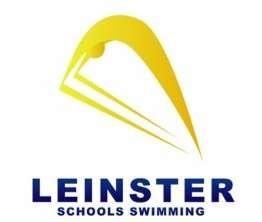 Meet Information  Date  Sunday 15th January 2023Start time  Warm up 8.30am. Competition commences 10am  (times subject to change depending on entry )Venue  National Aquatic Centre, Blanchardstown, Dublin 15  Events  Swimmers may enter a maximum of 4 individual events at Leinster Schools50m Backcrawl, 50m Breaststroke, 50m Butterfly, 50m Freestyle 100m Individual Medley (11 & 12 age group ONLY.)   Relays – 9/10 and 11/12 4x50 Freestyle and Medley Relays  A max of two swimmers may swim up for a Relay. At least two swimmers must be swimming in the correct age group for the relay to be accepted. Swimmers can swim in a max of 2 relay events.  Age Groups   Age groups are each of age 9yrs, 10yrs, 11yrs and 12yrs ( as of 31st August 2023)  Age 9: born 01/09/2013-31/08/2014  Age 10: born 01/09/2012-31/08/2013 Age 11: born 01/09/2011-31/08/2012  Age 12: born 01/09/2010-31/08/2011 Ages are calculated based on the swimmers age on 31st August 2023  Closing Date  16th December 2022Entry Fee  €9 per individual event, €20 per relay event  Entries  Swimmers who are current Swim Ireland Club members should enter through their club gala secretary. Gala secretaries are asked to send the club Hytec file along with a spreadsheet which details the swimmer’s school. Payment will be collected from clubs for these swimmers.   School swimmers who are not current Swim Ireland club members can enter using the Jotform link , entering the necessary details and payment via stripe link. (card processing charge will be applied )Jotform link :  https://form.jotform.com/213424264262045RELAY ENTRIES  - should be entered by the school or 1 representative from the relay team on the jotform link. Awards  Medals will be awarded for 1st, 2nd, 3rd in each Age Group on a Heat Declared Winner Basis (HDW).  Timing  Electronic timing and Hytek Meet manager software will be used  Withdrawals  Any withdrawals should be made by 5pm of Friday 13th January via email to entries@swimireland.ieFacilities  Parking and Catering will be available at the venue.  Enquiries/ Information  All enquires by email only to – entries@swimireland.ie  
Entry reports and further info – www.swimleinster.com   Volunteers  Schools will be required to provide one timekeeper in the ratio 1to4 swimmers.    Qualifications  All swimmers competing at this event must have met the minimum qualification standard as attached on the order of events.  All entry times will be checked on the National database or must be verified by a Swim Coach / PE teacher.  Irish Minor Schools Swimming Championships : Swimmers who attain the Irish Minor Schools qualifying time at the Leinster schools’ event can enter via their club or the online link which will be published with the Irish Minor Schools information  Qualifying athletes will be marked on the results sheets posted at the event.  A swimmer will only be permitted to enter 2 events at Irish Minor Schools See table below for qualifying times Data Protection  Leinster Region, Swim Ireland uses a computer database to manage entries and results of swimming meets, and also to manage competition records of swimmers. By submitting and accepting entries to the meet consent is hereby given, as required by the Data Protection Act, to the holding of personal information on Leinster Region computer databases. Personal data held for each swimmer will be name, date of birth, club, Swim Ireland registration number, entry times, achieved times and DQ codes. Certain elements of this data (name, club, age, times, achieved times) may be made public prior to, during or after the meet (e.g. programmes, results, Meet Mobile, etc).  Covid  Protocols The Leinster schools meet will be held in full compliance with any of the government guidelines pertaining to the COVID pandemic that are in operation on January 15th , in addition to the protocols and regulations agreed between Leinster Swimming and the management of the NAC.  Order of Events Order of Events Order of Events EVT No SESSION 1 – Morning Session Age 9yrs and 10yrs EVT No Session 2 – Afternoon Session Age 10yrs and Age 11yrs 1  Girls 9-10 50 Freestyle  13Girls 11-12 50 Freestyle 2  Boys 9-10 50 Freestyle 14Boys 11-12 50 Freestyle 3Girls 9-10 50 Breaststroke 15Girls 11-12 50 Breaststroke 4  Boys 9-10 50 Breaststroke 16Boys 11-12 50 Breaststroke 5  Girls 9-10 50 Backstroke 17 Girls 11-12 50 Backstroke 6Boys 9-10 50 Backstroke 18 Boys 11-12 50 Backstroke 7 Girls 9-10 50 Butterfly 19 Girls 11-12 50 Butterfly 8 Boys 9-10 50 Butterfly 20 Boys 11-12 50 Butterfly 9  Girls 10 & Under 200 Medley Relay 21 Girls 11-12 100 IM 10  Boys 10 & Under 200 Medley Relay 22 Boys 11-12 100 IM 11  Girls 10 & Under 200 Freestyle Relay 23 Girls 11-12 200 Medley Relay  12 Boys 10 & Under 200 Freestyle Relay 24 Boys 11-12 200 Medley Relay 25  Girls 11-12 200 Freestyle Relay 26 Boys 11-12 200 Freestyle Relay Qualifying Times LQT = Leinster Qualifying Time  IR QT = Irish Minor Schools Qualifying Time  Qualifying Times LQT = Leinster Qualifying Time  IR QT = Irish Minor Schools Qualifying Time  Qualifying Times LQT = Leinster Qualifying Time  IR QT = Irish Minor Schools Qualifying Time  Qualifying Times LQT = Leinster Qualifying Time  IR QT = Irish Minor Schools Qualifying Time  Qualifying Times LQT = Leinster Qualifying Time  IR QT = Irish Minor Schools Qualifying Time  Qualifying Times LQT = Leinster Qualifying Time  IR QT = Irish Minor Schools Qualifying Time  Qualifying Times LQT = Leinster Qualifying Time  IR QT = Irish Minor Schools Qualifying Time  Qualifying Times LQT = Leinster Qualifying Time  IR QT = Irish Minor Schools Qualifying Time  Qualifying Times LQT = Leinster Qualifying Time  IR QT = Irish Minor Schools Qualifying Time  Event   Age 9  Age 9  Age 10  Age 10  Age 11Age 11Age 12Age 12Event   LQT  IR QT  LQT   IRQTLQT IR QT  LQT  IR QT  Girls 50m Free   00:5000:4500:4900:4300:4100:3900:3900:36Boys 50m Free   00:5000:4500:4600:4100:4000:3800:3800:35Girls 50m Breast   01:1001:0501:0501:0000:5600:5100:5300:48Boys 50m Breast   01:1001:0501:0200:5700:5500:5000:5200:47Girls 50m Back  01:0200:5700:5900:5400:4800:4600:4700:45Boys 50m Back   01:0200:5700:5900:5400:4700:4500:4500:43Girls 50m Butterfly01:0501:0001:0000:5500:5800:5500:4800:45Boys 50m Butterfly01:0501:0001:0000:5500:5300:5000:4800:45Girls 100m IM  N/A  N/A  N/A  N/A  01:52  01:47  01:44 01:39Boys 100m IM  N/A  N/A  N/A  N/A  01:48  01:43  01:3501:30  